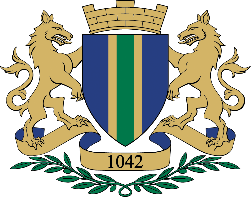   Crna Gora                            Adresa: Bulevar revolucije  br. 1   Opština Bar                         Bar, Crna Gora                                                tel:  +382 30 301 427   	          			fax: +382 30 301 428	                                   	  email: skupstina.opstine@bar.me                                                                             www.bar.me                                                                                                            Skupština opštineNa osnovu člana 43 stav 1 tačka 22 Statuta opštine Bar („Sl.list CG-opštinski propisi“, br. 37/18) i člana 11 Odluke o osnivanju d.o.o. „Vodovod i kanalizacija“ Bar („Sl.list CG-opštinski propisi“, br. 10/16), Skupština opštine Bar, na sjednici održanoj 10.06.2021godine, donijela jeO D L U K Uo razrješenju Odbora direktora d.o.o. „Vodovod i kanalizacija“ BarČlan 1Razrješavaju se članstva u Odboru direktora  d.o.o. „Vodovod i kanalizacija“ Bar, zbog prestanka mandata:Jakup Đeljošević,  članAntoneta Janković, članAlija Bećović, članDragan Popovski, članAfrim Berjašević, član.Član 2Ova odluka stupa na snagu danom donošenja, a biće objavljena u „Sl.listu CG-opštinski propisi“.Broj: 030-016/21-247Bar, 10.06.2021.godineSKUPŠTINA OPŠTINE BAR								PREDSJEDNICA                                                                                            mr Milena Božović s.r.